Português – logomarcaESSA ATIVIDADE SERÁ ONLINE.Vamos fazer a logomarca para o jornal do IEIJ?O que é uma logomarca?Logomarca, ou simplesmente logo, é a representação gráfica do nome de uma empresa ou marca, que determina a sua identidade visual e tem como objetivo facilitar o seu reconhecimento. Uma logomarca dá sentido à marca em questão, identificando-a e definindo-a no tempo e no espaço.Você conhece a logomarca do IEIJ?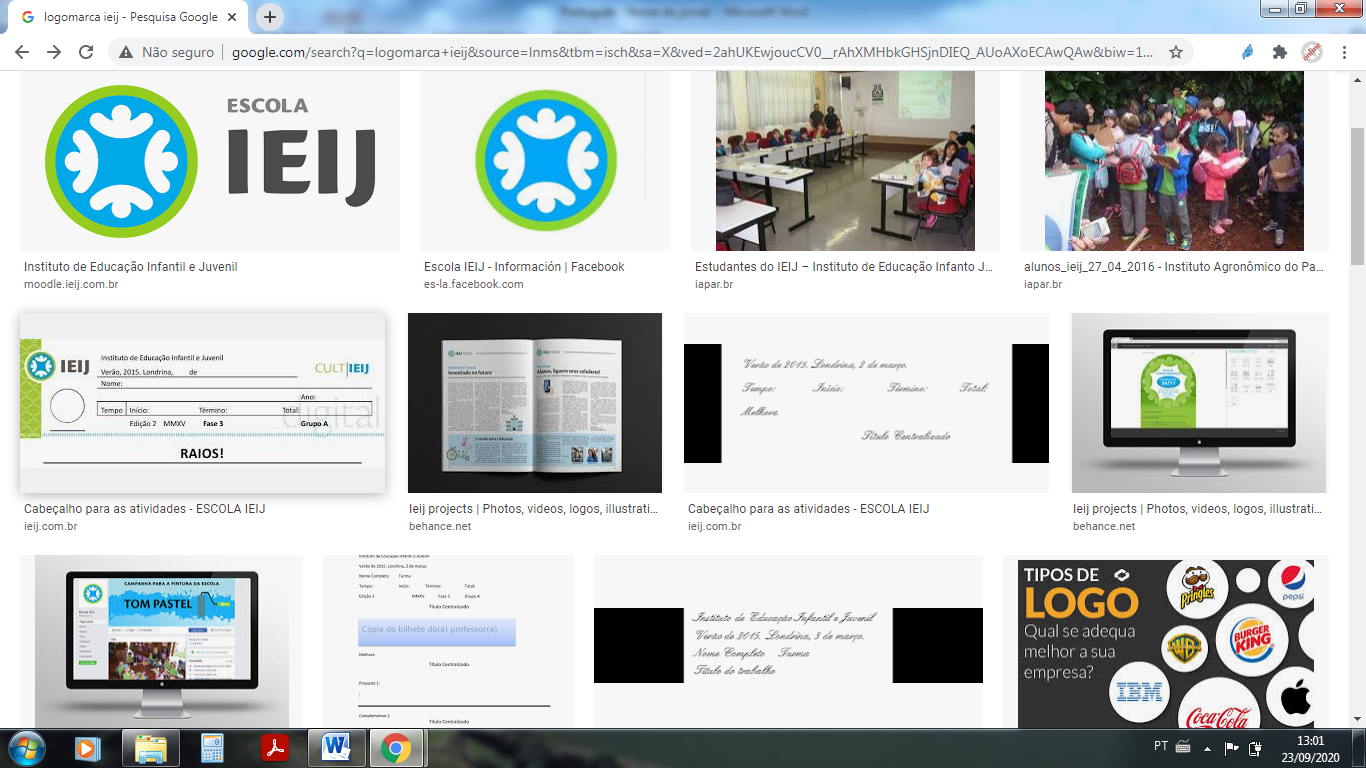             Agora, seguindo as orientações durante a aula, confeccionaremos ao mesmo tempo, porém cada um fará sua  logomarca para o jornal do IEIJ.                                                                                       Bom trabalho!